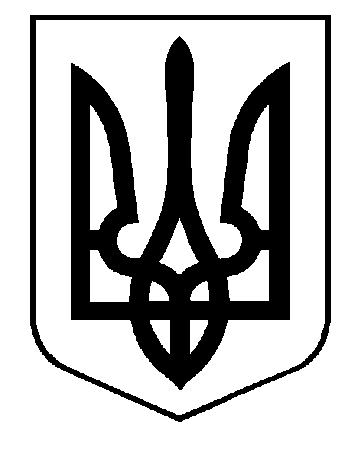 ХУСТСЬКА  МІСЬКА  РАДАВИКОНАВЧИЙ  КОМІТЕТРІШЕННЯ № 34418.06.2024р.	 					                                       м. ХустПро тимчасове призупинення роботиІзянського закладу дошкільної освіти(дитячого садка) Хустської міської ради Відповідно до Закону України ,,Про місцеве самоврядування в Україні”, на виконання Законів України ,,Про освіту”, ,,Про дошкільну освіту”, відповідно до подання керівника Ізянського закладу дошкільної освіти Сабової О.М.  від 17.06.2024 №12 (копія додається), виконавчий комітет міської радиВИРІШИВ:1. Призупинити з 01 липня 2024 року по 23.08.2024 року (включно, на 40 робочих днів) функціонування Ізянського закладу дошкільної освіти (дитячого садка) Хустської міської ради (з короткотривалим терміном перебування дітей).2. Управлінню освіти, релігій та у справах національностей виконавчого комітету Хустської міської ради, у випадку необхідності, забезпечити тимчасове влаштування вихованців Ізянського закладу дошкільної освіти в інші заклади дошкільної освіти, територіально наближені до місця проживання дітей.3. Контроль за виконанням цього рішення покласти на заступника міського голови Василя КАЛИНА та начальника управління освіти, релігій та у справах національностей виконавчого комітету Хустської міської ради Олесю КАЛИНИЧ.В.о. міського головиВасиль ГУБАЛЬ